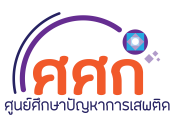 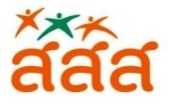 ใบรับรองการเข้าร่วมประชุมผ่านสื่ออิเล็กทรอนิกส์(กรณีกลั่นกรองทางวิชาการ/บุคคลภายนอกที่ได้รับเชิญให้เข้าร่วมประชุมที่สำนักงานจัด)	เขียนที่			 	วันที่			ชื่อการประชุม : 						วัน/เวลา/สถานที่จัดประชุม : 						โดยมีผู้ทรงคุณวุฒิ/บุคคลภายนอกที่ได้รับเชิญให้เข้าร่วมประชุมผ่านสื่ออิเล็กทรอนิกส์ที่สำนักงานจัดดังกล่าว จำนวน………….คน ปรากฏตามรายชื่อดังต่อไปนี้ข้าพเจ้าในฐานะผู้มีหน้าที่จัดการประชุม ขอรับรองว่า บุคคลตามรายชื่อดังกล่าวข้างต้นเป็นผู้ร่วมประชุมผ่านสื่ออิเล็กทรอนิกส์ซึ่งได้แสดงตนเข้าร่วมประชุมผ่านสื่ออิเล็กทรอนิกส์ในการประชุมครั้งนี้จริงลำดับชื่อ-สกุลตำแหน่ง	ลงชื่อ					     (		 	           )      ตำแหน่ง					             ผู้มีหน้าที่จัดการประชุม